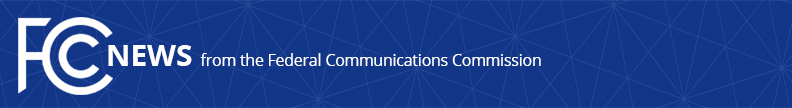 Media Contact:Matthew Berry, (202) 418-2005matthew.berry@fcc.govFor Immediate ReleaseSTATEMENT OF FCC COMMISSIONER AJIT PAI
On Congress’s Call to Stop Controversial Votes During the TransitionWASHINGTON, November 15, 2016.—I welcome the letter from Chairman Fred Upton of the House Energy and Commerce Committee and Chairman Greg Walden of the House Subcommittee on Communications and Technology and the letter from Chairman John Thune of the Senate Commerce, Science, and Transportation Committee calling on the FCC to halt further action on controversial items during the transition period.Eight years ago, then-Senator John Rockefeller and then-Representative Henry Waxman called on the FCC not to consider “complex and controversial items that the new Congress and new Administration will have an interest in reviewing.”  Then-Chairman Kevin Martin abided by their request.  I hope Chairman Wheeler follows his example and honors the wishes of our congressional leaders, including by withdrawing the four major items on the November meeting agenda.###Office of Commissioner Ajit Pai: (202) 418-2000Twitter: @AjitPaiFCCwww.fcc.gov/leadership/ajit-paiThis is an unofficial announcement of Commission action.  Release of the full text of a Commission order constitutes official action.  See MCI v. FCC, 515 F.2d 385 (D.C. Cir. 1974).